I – INTRODUÇÃODando prosseguimento às duas sequências didáticas anteriores, o objetivo desta atividade é marcar o encerramento do 4º bimestre com uma exposição de pôsteres dos filmes favoritos dos estudantes. Os pôsteres devem ser preparados com antecedência, pois as duas aulas serão usadas para a exposição e para a apresentação das sinopses.A atividade contribui para aprofundar os conhecimentos adquiridos na Unidade 7.II – METODOLOGIAAULAS 1 e 2A – O que você deve preparar para as aulas 1 e 21 – Um mural para a exposição dos pôsteres.B – Desenvolvimento das aulas 1 e 21 – Fazer uma breve introdução da atividade, explicando aos estudantes como será realizada.2 – Organizar as apresentações: cada estudante ou cada dupla/trio apresentará, primeiramente, a sinopse do filme e, em seguida, mostrará o pôster. 3 – Iniciar as apresentações.4 – Terminadas as apresentações, promover uma discussão sobre os pôsteres, destacando a relação com as sinopses e os elementos visuais que foram usados para representar o filme.A atividade pode ser concluída com uma reflexão sobre as experiências vivenciadas pelos estudantes na realização das três atividades.III – FICHA DE AUTOAVALIAÇÃOMarque um X na coluna que retrata melhor o que você sente ao responder a cada questão.IV – AVALIAÇÃO FORMATIVA 1. Critérios para acompanhamento da aprendizagem– Observar a motivação dos estudantes para a realização das tarefas propostas.– Prever a possibilidade de os estudantes apresentarem dificuldades e planejar adaptações para a realização satisfatória da atividade.Questões para acompanhamento da aprendizagem:1 – Os estudantesa – criaram os pôsteres conforme as orientações dadas?b – elaboraram um roteiro para a apresentação da sinopse?c – expuseram espontaneamente os pôsteres criados?d – apresentaram a sinopse de modo satisfatório?e – demonstraram iniciativa e segurança para falar em inglês?f – valorizaram o trabalho cooperativo?2 – As tarefas propostas foram eficientes para propiciara – a identificação das funções sociais de pôsteres e sinopses de filmes?b – a apresentação oral espontânea em inglês?3 – Os estudantes demonstraram interesse pela atividade e realizaram as tarefas com entusiasmo? Como isso pôde ser constatado?2. Critério para avaliação do desenvolvimento dos estudantesConsiderando as habilidades a seguir, verifique se os estudantes conseguiram:(EF06LI01) Interagir em situações de intercâmbio oral, demonstrando iniciativa para utilizar a língua inglesa.(EF06LI05) Aplicar os conhecimentos da língua inglesa para falar de si e de outras pessoas, explicitando informações pessoais e características relacionadas a gostos, preferências e rotinas.(EF06LI15) Produzir textos escritos em língua inglesa (histórias em quadrinhos, cartazes, chats, blogues, agendas, fotolegendas, entre outros), sobre si mesmo, sua família, seus amigos, gostos, preferências e rotinas, sua comunidade e seu contexto escolar.Instrumento para avaliação do desenvolvimento dos estudantes: criação de pôsteres e apresentação oral de sinopses de filmes.V – SUGESTÕES DE FONTES DE PESQUISA PARA O PROFESSORFERRAZ, D. M. Letramento visual: a leitura de imagens nas aulas de inglês. Jundiaí: Paco Editorial, 2012.LEFFA, V. J. Quando menos é mais: a autonomia na aprendizagem de línguas. In: NICOLAIDES, C. et al (Org.). O desenvolvimento da autonomia no ambiente de aprendizagem de línguas estrangeiras. Pelotas: UFPel, 2003. p. 33-49.SEQUÊNCIA DIDÁTICA 12SEQUÊNCIA DIDÁTICA 12TÍTULOMy favorite movie is...EIXOOralidade.Leitura.UNIDADE TEMÁTICAInteração discursiva.Produção oral.Práticas de escrita.OBJETO DE CONHECIMENTOConstrução de laços afetivos e convívio social.Produção de textos orais, com a mediação do professor.Produção de textos escritos, em formatos diversos, com a mediação do professor.HABILIDADE(EF06LI01) Interagir em situações de intercâmbio oral, demonstrando iniciativa para utilizar a língua inglesa.(EF06LI05) Aplicar os conhecimentos da língua inglesa para falar de si e de outras pessoas, explicitando informações pessoais e características relacionadas a gostos, preferências e rotinas.(EF06LI15) Produzir textos escritos em língua inglesa (histórias em quadrinhos, cartazes, chats, blogues, agendas, fotolegendas, entre outros), sobre si mesmo, sua família, seus amigos, gostos, preferências e rotinas, sua comunidade e seu contexto escolar.OBJETIVO GERALEmpregar estratégias de escrita e de produção oral.OBJETIVO ESPECÍFICOCriar um pôster e apresentar a sinopse do filme favorito.NÚMERO DE AULAS2RECURSOS DIDÁTICOSMural para exposição dos pôsteres.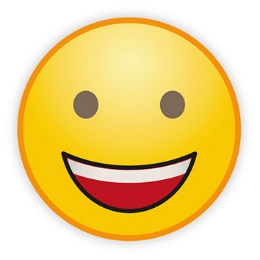 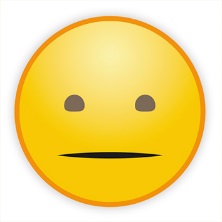 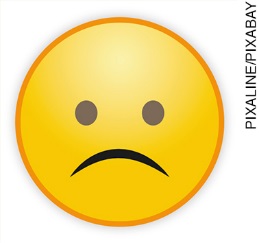 Consegui representar satisfatoriamente meu filme preferido em um pôster?Usei recursos visuais adequados para pôsteres de filmes?Preparei um roteiro apropriado para a apresentação oral da sinopse do filme?Fiz a apresentação oral da sinopse de modo natural, evitando a leitura?Demonstrei iniciativa para falar em inglês?Tive uma atitude cordial com meus colegas durante a exposição dos pôsteres?Participei ativamente das atividades?O que eu gostaria de comentar sobre as atividades realizadas?